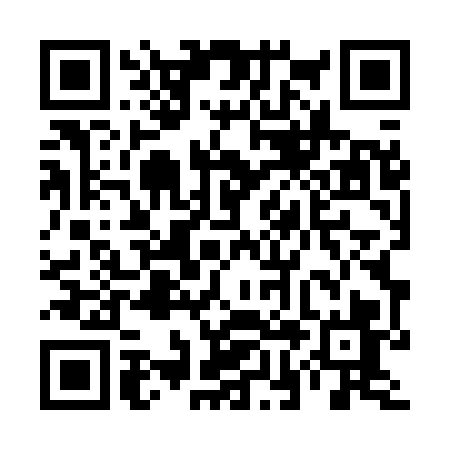 Prayer times for Southern Estates, Alabama, USAMon 1 Jul 2024 - Wed 31 Jul 2024High Latitude Method: Angle Based RulePrayer Calculation Method: Islamic Society of North AmericaAsar Calculation Method: ShafiPrayer times provided by https://www.salahtimes.comDateDayFajrSunriseDhuhrAsrMaghribIsha1Mon4:315:5012:544:327:589:172Tue4:315:5112:544:327:579:173Wed4:325:5112:544:327:579:164Thu4:335:5212:544:337:579:165Fri4:335:5212:554:337:579:166Sat4:345:5212:554:337:579:167Sun4:345:5312:554:337:579:158Mon4:355:5312:554:337:579:159Tue4:365:5412:554:347:569:1510Wed4:365:5412:554:347:569:1411Thu4:375:5512:564:347:569:1412Fri4:385:5612:564:347:569:1313Sat4:385:5612:564:347:559:1314Sun4:395:5712:564:347:559:1215Mon4:405:5712:564:347:559:1216Tue4:405:5812:564:357:549:1117Wed4:415:5812:564:357:549:1118Thu4:425:5912:564:357:539:1019Fri4:435:5912:564:357:539:0920Sat4:446:0012:564:357:529:0921Sun4:446:0112:564:357:529:0822Mon4:456:0112:564:357:519:0723Tue4:466:0212:564:357:519:0624Wed4:476:0312:564:357:509:0625Thu4:486:0312:564:357:499:0526Fri4:486:0412:564:357:499:0427Sat4:496:0412:564:357:489:0328Sun4:506:0512:564:357:479:0229Mon4:516:0612:564:357:479:0130Tue4:526:0612:564:357:469:0031Wed4:536:0712:564:357:458:59